Christ Embassy Australia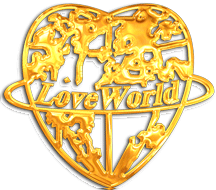 Safeguarding Children A CHILD PROTECTION POLICY CODE OF CONDUCTand Procedures  CHILD PROTECTION POLICY 1. INTRODUCTION1.1 Policy Statement: A Commitment to Child ProtectionThe purpose of this Policy is to guide Christ Embassy Australia (henceforth referred 
to in this document as “our church”) in developing a child-protective culture. Our church 
is committed to welcoming children and their parents or carers and providing a ‘child-safe’ environment, culture and programs for children and other vulnerable people who attend the services and other programs. We see such a commitment as flowing naturally from our vision and mission to operate according to biblical, Christian principles for living and for recognising the unique value and potential of every person, regardless of race, age, gender, ability or disability.All children who come to our church have a right to feel and be safe. The welfare of children in our care will be our first priority. Our authorised leaders accept the responsibility 
of providing a safe and friendly environment where children are listened to, feel safe, 
have fun, accept challenges, learn and grow. This duty of care applies always, 
although when children attend church and remain with their parents, then the parents have the primary duty of care.We recognise the need for sensitivity for those from culturally or linguistically diverse backgrounds, including those with Aboriginal or Torres Strait Islander heritage. We take into consideration the needs of children with disabilities and seek to include them and make them feel safe and welcome.This Policy recognises both Federal and State legislation and commits workers to responsibly and reasonably cooperating with Government departments, law enforcement and child protection agencies. The operational principles of our Code of Conduct support and facilitate the protection of children and young people.1.2   ScopeThe provisions and duties of care expressed in this Child Protection Policy apply to: Ministers. A minister of religion is “A person defined or appointed as a recognised leader 
in an organised religious institution; or the appointed leader of a local religious congregation in an organised religious institution who has general authority”. The church board, pastors, all employees (including volunteers), and members.All activities and programs organised by or with the approval of our church, on the premises or off-site, including camps and day trips.All guests or hirers of our buildings and their facilities. Such temporary users of our church facilities will be provided with copies of this Policy Code of Conduct and relevant procedures, and the Hiring Agreement will include a signed commitment 
to complying with the expectations of these documents.Contractors, subcontractors, delivery persons or others engaged to provide services on our premises, whether or not they have direct contact with children whilst 
on site. Where possible, such temporary visitors to the church premises will 
be provided with an Induction Pack and required to sign their willingness to comply with the expectations outlined.1.3  AuthorityThis Child Protection Policy and Code of Conduct was revised and updated to reflect the most recent changes to State and Federal law and guidelines towards being a child-safe organisation. It was approved by the Senior Pastor and adopted for use by our church on the 10th of May, 2018.1.4 Policy ReviewThe Child Protection Policy, Procedures and Code of Conduct will be reviewed at least every two years, or to remain compliant with new legislation. Any proposed changes or updates will be submitted to the church board for approval 
at a properly convened meeting before being adopted and implemented.1.5 Operating Principles  Duty of Care:  Means any legal responsibility that our church must ensure the safety and wellbeing of those who participate in its programs or activities.Vicarious Liability:  Means any legal liability that our church may be determined to have 
for the conduct of those who act on its behalf (e.g. its staff and approved voluntary leaders).  Reasonable Standard of Care:  Refers to the level of care that a user may reasonably expect that our church will take in providing any program, activity, service, or facility.Reasonable Foresight:  Refers to a responsibility that our church has, when planning activities for children and young people, to identify any reasonably foreseen danger/risk and take reasonable steps to prevent or avert such risk. Child Protection Reporting Obligations:  This principle covers mandatory reporting, for those professions and roles that are defined by law, and the moral and legal responsibility that all adults must report all types of known or possible child abuse, where there is a reasonable belief that a physical or sexual offence has occurred or may be committed against a child.Reasonable belief: A person may form a belief on reasonable grounds, through disclosure 
by the child or a third party or personal observation of indicators that a child is in need 
of protection after becoming aware that a child or young person’s health, 
safety or wellbeing is at risk.2. Children’s Rights to Safety and ParticipationThe staff and leadership of our church encourage children to feel a part of the church 
by seeking their feedback regarding children’s programs, and through listening to them when they speak about matters that directly affect their sense of safety or wellbeing.Part of our work with children is to teach and inform them of what they can do if they feel unsafe, threatened or upset by the behaviour of adults or other children. We will listen 
to and act on any concerns children or their parents/carers raise with us. We value diversity and do not tolerate discrimination in our words or practices or in those of others.We are committed to protecting children from harm. ‘Harm’, as used in this policy, 
includes any and all of the following types of abuse or neglect of children and young people: physical; sexual; emotional / psychological; racial / cultural or spiritual / religious. 
(See Appendix 1)2.1 Feedback from ChildrenChildren and young adults will have the opportunity to reflect on their experience of church programs and to make comments regarding the standard of planning for and delivery 
of programs for their age-group. We will invite comments on other aspects of wellbeing, including staff conduct. Such feedback will inform our church and guide adjustments 
to practices, programs and training. (See Appendix 2)3. Employment of Staff and Volunteer Leaders 3.1 Recruitment, Screening and Selection practicesOur church will be vigilant in the recruitment, selection and screening of all staff, contractors, leaders and volunteers to ensure they are safe and suitable to work with children and young people. It is important that every person who works with children under the auspices of this church upholds and exemplifies our Christian beliefs and values, especially in their interaction with children and other vulnerable people.Our statements of commitment to child safety and our behavioural expectations 
of employees and volunteers are included in all advertisements and Job Descriptions. We conduct reference checks prior to engagement, using an agreed set of questions. Conversations will be documented and kept as part of the employment file 
of successful applicants.Short-listed applicants will be interviewed by designated pastors / deacons / leaders, prior to appointment being made official. The Senior Pastor or a delegate will make appointments to a specific role in the form of an Employment Contract. 
Such an Employment Contract will include a commitment to our church’s Child Protection Policy, Procedures, and Code of Conduct.All workers who do not have a current written employment contract are to enter 
a ministry / organisational covenant dealing with their suitability to be workers and agreeing to these child protection policies, procedures and the Code of Conduct. 
(See Appendix 3)We will conduct thorough screening to determine whether a prospective staff member, contractor, volunteer or leader may pose a risk to children. This will include our church making reasonable efforts to gather, verify and record the following information about a person whom it proposes to engage to perform child-connected work:Child-related Employment Screening Clearance;Proof of personal identity and any professional or other qualifications;The person's history of work involving children; andReferences that address the person's suitability for the job and working with children.The type of evidence that an applicant is required to provide to our church will vary depending on the type of position they are applying for. However, our church will not offer any applicant a position until they provide required evidence 
to a designated pastor / deacon / leader. We have a clear staff and volunteer induction process that includes providing them with a copy of this Policy, the Code 
of Conduct and other relevant documents detailing standard operating procedures.All staff and volunteers are trained annually to refresh their knowledge of our policies and expectations in terms of conduct and protocol, especially where there has been document review.3.2  Support and TrainingWe provide a system of support and supervision so people feel valued, respected and fairly treated. To this end we have developed a Code of Conduct to guide our staff and volunteers.Staff and volunteers are provided with a copy of this Child Protection Policy and the Code of Conduct that defines unacceptable conduct, boundaries and expectations for behaviour. Staff will sign a pledge stating they have read, understand and will comply with guidelines. Annual ‘Refresh, Renew, Update’ sessions are run for all program staff and volunteers, to ensure their awareness of the importance of child safety and familiarity with child protective practices and expectations.Paid staff and the leadership team will attend workshop / training sessions organised 
by our church or other Registered Training Organisations.4. Investigation of Suspected Child AbuseIn the case of an allegation being made against a staff member, volunteer, leader and / or contractor, a designated pastor / deacon / leader, will investigate following the Child Protection Procedure. Our church will take all steps to ensure that the safety of the child 
is paramount.The first step is to withdraw the accused person from active duty, which could entail standing down (with pay, where applicable), re-assignment to other duties that do not have direct contact with children, or to work under increased supervision while the matter 
is being investigated.4.1 Case ManagementIn the event of a child disclosing an incident of abuse to someone they trust, it is essential that it is dealt with swiftly, sensitively and professionally.4.2 InvestigationsOur church will appropriately investigate all allegations relating to an incident of abuse 
in accordance with its obligations and to the extent reasonably practicable. In some circumstances, it may be necessary for our church to conduct an investigation in addition 
to any investigation conducted by authorities (e.g. the police). Our church may conduct an independent investigation into the allegation to the extent that it will not interfere with investigations by the Department or the police and will co-operate with the authorities as required.All people covered by the Child Protection Policy, Code of Conduct and Procedure must 
co-operate fully with any investigation by the Department, the police or our church.Our church will make every effort to keep any such investigation confidential; 
however, from time to time other employees, leaders, volunteers and contractors may need to be consulted in conjunction with the investigation (e.g. to provide witness statements).An investigation conducted by our church will be conducted in accordance with procedural fairness to protect the integrity of the investigation and the interests of all the participants involved in the investigation. Our church will also handle the allegations in a confidential manner to the greatest extent possible.In some circumstances, it may be appropriate for our church to engage a person 
(or persons) from outside our church to conduct an independent investigation in relation 
to allegations.The outcome will depend on the findings of the investigation, but may include withdrawal from active duty, re-assignment to duties with no contact with children, 
increased supervision, disciplinary action, dismissal or criminal prosecutions.5. Risk ManagementOur church will ensure that child safety is a part of its overall approach to risk management.Risk assessment and management practices are embedded in our procedures for all services, programs or activities authorised by the church. We use these practices to inform our planning and implementing of all aspects of operation at our church. Risk management applies to Work Health and Safety generally and is covered in more detail in our risk management policy. This policy applies specifically to the minimising of risks 
of abuse of any kind to children who are in our care and to ensuring their physical safety 
in the buildings or activities of the church.In situations where a person seeks to attend or join our church with a record of offending 
in child abuse of any kind, the leadership will put in place appropriate boundaries restricting access, to ensure the safety of children. This is not to say that such a person, with a proven reformed attitude, cannot be received into fellowship and benefit from the pastoral care 
of the church.Our church will have a risk and compliance sub-committee committed to identifying 
and managing risks within our church and its environment.If the risk and compliance sub-committee identifies risks of child abuse occurring 
in our church or its environment, the committee will make a record of those risks and specify the action(s) our church will take to reduce or remove the risks (i.e. risk controls).As part of its risk management strategy and practices, the risk and compliance 
sub-committee will monitor and evaluate the effectiveness of the implementation of its risk controls.A Church Safety Officer is appointed by the leadership for responding to complaints made by staff, contractors, volunteers, children or other attendees and members of the congregation.The Church Safety Officer (CSO) will be identified and their role explained at appropriate times in the church year. Guests, staff and volunteers are expected to use either the Complaints Form or the Incident Form to note concerns arising from observations or experience. (See Appendix 4 and 5) Copies of these forms will be kept in the Church Office by the CSO.6. Record KeepingAll reports of alleged abuse or harm, or risk thereof, must be recorded in the form 
of an Incident Report. Places, times, dates, names of people, observable behaviours 
or evidence of harm are what is recordable. Reports must be securely stored 
by a designated pastor / deacon / leader. (See Appendix 4)7.  Privacy and ConfidentialityOur church will collect, use, disclose and hold personal information in accordance 
with relevant privacy legislation.As much as is reasonably possible, an individual’s confidentiality is to be protected. 
Both those who are making reports and those about whom accusations are being made 
are entitled to confidentiality. Where there is suspected abuse or misconduct, 
staff members, leaders, volunteers and contractors must not disclose or make use of the information in a manner that breaches confidentiality, other than to report and act consistent with the Child Protection Policy, Code of Conduct and Procedure, and relevant statutory requirements.CODE OF CONDUCT1. INTRODUCTION1.1 PurposeOur church is a group of followers of Jesus Christ in Australia seeking to reflect the teachings of Christ and of the New Testament with integrity and humility. Beyond personal faith in the redeeming work of Christ in His death and resurrection, we accept that this faith is worked out and expressed in the quality of relationships we develop as a church community and all those with whom we interact in our daily lives. Jesus summarised God’s expectation for the conduct of His people into one famous and succinct sentence: ‘You shall love the Lord 
your God with all your heart, soul, mind and strength, and your neighbours as yourself.’  
He reinforced this ‘law of love’ by adding, ‘By this shall all men know that you are 
my disciples; you love one another!’ Jesus also taught and demonstrated the importance 
of truth and honesty, of justice and mercy as essential to healthy relationships.This Code of Conduct seeks to apply to the ministerial, or pastoral relationship those ethical standards that God expects of all people. People in various forms of recognised ministry 
are therefore expected to be examples and models of Christian faith and practice. 
It is the duty of any person in a ministry position not to use the influence or authority 
of their position for personal gain, whether that gain is financial or in terms of power, 
sexual gratification, or otherwise. This includes any action, verbal, written or electronic, physical or emotional that could be interpreted as emotional, sexual or spiritual abuse, 
and applies especially when working with children.The adoption of this Code of Conduct and the related Procedural Documents 
for investigating breaches of the Code, reflects a deep desire to follow an open, 
accountable process that seeks to express justice, acceptance and compassion to all parties, rather than to protect the organization.This Code has been written in recognition of the power differential between people 
in ministry roles and the people they serve. The potential for this power imbalance 
to impact detrimentally on relationships is high. These guidelines have been established 
to help inform the conduct expectations in all aspects of personal relationships between people in ministry and those they serve.1.2 Our CommitmentOur commitment to expressing the love of Christ leads us to the view that all people should be able to live, work and learn in an environment that is free from abuse of any kind. 
Our commitment is to cultivate an environment where a diversity of people, 
regardless of age, gender, race and culture can thrive and grow holistically. That is, we are committed to our church being a safe place for all people, with a special focus on the safety and wellbeing of children.This Code of conduct aims to detail the standards of conduct expected by staff (paid and voluntary) in the performance of their duties and to provide guidance in areas where there is a need to make personal and ethical decisions.The Code of Conduct recognises and is aligned with all statutory and compliance requirements enshrined in State and Federal law. Our church is committed to operating 
in accordance with the law in all its operations, so that it provides a safe, ethical and caring place for all users and activities.1.3 Complaints Regarding Child AbuseWhere there is a complaint made regarding child abuse, especially child sexual abuse, 
the procedures for reporting such abuse outlined below will be followed.2. Specific Expectations to Protect Children from AbuseAll those who minister or work under the auspices of the church with children should 
be fully aware of our Child Protection Policy and this Code of Conduct. Abusive behaviour towards children will not be tolerated and all allegations will be investigated and reported 
if found to be substantially true.DO:All people involved in the care of children on behalf of, or in connection with, 
our church must:contact the police if a child is at immediate risk of abuse (telephone ‘000’);adhere to the Child Protection Policy and Procedure and uphold our church’s statement of commitment to child safety always;take all reasonable steps to protect children from abuse;conduct themselves in a manner consistent with their position as an employee, volunteer, leader or contractor of our church and as a positive role model to children and young people;work towards the achievement of the aims and purposes of our church;be responsible for relevant administration of programs and activities in their area;maintain a duty of care towards others involved in these programs and activities; establish and maintain a child-safe environment in the course of their work;be fair, considerate and honest with others;treat children and young people with respect and value their ideas, opinions and backgrounds;promote the cultural safety, participation and empowerment of Aboriginal and Torres Strait Island children (for example, by never questioning an Aboriginal and Torres Strait Island child’s self-identification);promote the safety, participation and empowerment of children with culturally 
and / or linguistically diverse backgrounds (for example, by having a zero tolerance of discrimination);promote the safety, participation and empowerment of children with a disability;listen and respond to the views and concerns of children, particularly if they 
are telling you that they or another child has been abused or that they are worried about their safety / the safety of another child;ensure (as far as practicable) that adults are not alone with a child;comply with all reporting obligations as they relate to reporting under legislation;raise concerns about suspected abuse with a Church Safety Officer as soon 
as possible;record and act upon all allegations or suspicions of abuse, discrimination and / or harassment;if an allegation of child abuse is made, ensure as quickly as possible that 
the child(ren) are safe;be professional in their actions;maintain strict impartiality;respect confidentiality when sharing information about children in accordance 
with the Child Protection Policy and Procedure and reporting obligations;maintain a child-safe environment for children and young people; andoperate within the policies and guidelines of our church.DO NOT:All people involved in the care of children on behalf of our church must not:ignore or disregard any suspected or disclosed child abuse;put a child at risk of abuse (for example, by locking doors for an improper reason);speak to a child in a way that is or could be construed by any observer as harsh, threatening, intimidating, shaming, derogatory, demeaning, or humiliating. 
Some examples are:swearing or using inappropriate language in the presence of a child;yelling at a child, except in an emergency where the child’s safety may 
be in danger;dealing with a child while the adult is angry with the child; andusing hurtful sarcasm.discuss sexual activities with a child unless it is a specific job requirement 
and the person is trained to discuss these matters;have contact with a child outside of church activities without the knowledge 
and / or consent of our church’s leadership;have any online contact with a child (including by social media, 
email, instant messaging etc.) or their family (unless necessary);use any personal communication channels / devices such as a personal email account to communicate with a child without parental knowledge;exchange personal contact details such as phone number, social networking sites 
or email addresses with a child unless necessary;use, possess, or be under the influence of alcohol while in the presence of or while supervising a child (unless contact with the child is accidental / incidental 
and you are not performing your duties as directed by our church);use, possess, or be under the influence of illegal drugs while in the presence 
of or while supervising a child;provide or allow a child to consume alcohol;provide or allow a child to consume illegal drugs;initiate unnecessary physical contact with a child or young person, or do things 
of a personal nature for them that they can do for themselves;engage in rough physical games, hold, massage, kiss, cuddle or touch a child 
in an inappropriate and or / culturally insensitive way;engage in any sexual contact with a child for any purpose;take a child home or encourage meetings outside program activities (unless parental permission has been provided);be naked in the presence of a child;possess sexually explicit printed materials (magazines, cards, videos, films, clothing, etc.) in the presence of children;sleep in the same bed, sleeping bag, room or tent with a child;discriminate against any child, including because of age, gender identity, 
sex, race, culture, sexuality, or disability;engage in any activity with a child that is likely to physically or emotionally harm them;be alone with a child unnecessarily and for more than a very short time;develop a ‘special’ relationship with a specific child for their own needs;show favouritism through the provision of gifts or inappropriate attention;photograph or video a child without the consent of the child and his / her parents 
or guardians;do anything in contravention of our church’s policies, procedures or this Code.DECLARATIONI, _________________________ have read the Code of Conduct and the Child Protection Policy and Procedures that express the intent of the church to protect and nurture children and other vulnerable people. I agree to comply with these rules and expectations. I am aware that if I breach these, 
and / or break the law, that my actions will be reported to the Police or the Child Protection agencies.Signed: _____________________________________		Date: ____ / ____ / 20___Signed: _____________________________________ 		Date: ____ / ____ / 20___	   Employer or Senior Officer of the ChurchCHILD PROTECTION PROCEDUREHandling of Complaints and Allegations1.1 Steps to Respond to an Allegation of AbuseStep 1.Where possible, any person (including a child) making an allegation should be encouraged to fill out a Complaints Form and give this to the CSO, who may, if appropriate, 
share the allegation with the Senior Pastor of our church. A copy of this Form must be kept by the CSO. The complainant may keep the original. This is an essential record of the event. (See Appendix 5)Step 2. If a person is concerned about their own safety or the safety of another person, the person may speak to the Church Safety Officer (CSO). The CSO will meet with the complainant, 
and hear the story, taking notes and seeking clarification, ensuring that the complainant feels listened to, understood and protected. (Some complaints may be able to be dealt 
with at this time, where there is misunderstanding, a lack of evidence of any abuse 
or no reportable act has been committed.)Step 3. Any person who believes a child is in immediate risk of abuse should telephone 000.Certain professions are referred to as ‘mandatory reporters’. This includes medical practitioners, nurses (including school nurses), members of the police force, counsellors and primary and secondary teachers and principals (VIC). Penalties may be incurred by those named as ‘mandatory reporters’ if they fail to notify DHHS if they have reasonable grounds for a belief (not proof!) that a child or young person needs protection, because they have suffered, or are likely to suffer significant harm particularly physical or sexual abuse.In addition to the mandatory reporting obligations above, any person who believes 
on reasonable grounds that a child needs protection from child abuse, may disclose that information to the Police or the DHHS.When is a child in need of protection?A child is in need of protection if any of the following grounds exist— the child has been abandoned by his or her parents; the child's parents are dead or incapacitated and there is no other suitable person willing and able to care for the child; the child has suffered, or is likely to suffer, significant harm because of physical injury and the child's parents have not protected, or are unlikely to protect, the child from harm of that type;the child has suffered, or is likely to suffer, significant harm because of sexual abuse 
and the child's parents have not protected, or are unlikely to protect, the child from harm of that type;the child has suffered, or is likely to suffer, emotional or psychological harm of such 
a kind that the child's emotional or intellectual development is, or is likely to be, significantly damaged and the child's parents have not protected, or are unlikely 
to protect, the child from harm of that type;the child's physical development or health has been, or is likely to be, significantly harmed and the child's parents have not provided, arranged or allowed the provision 
of, or are unlikely to provide, arrange or allow the provision of, basic care or effective medical, surgical or other remedial care.Our church encourages all persons with concerns about the safety of a child involved 
in our activities to raise these concerns directly with the Church Safety Officer (CSO), 
who can assist the person to make the report to DHHS and / or the police as required.However, a person is not required to consult with our church, or gain the support 
of our church, prior to making a report. The accused person (staff member / volunteer 
or carer) may be stood down from duties and any access to children on the property, 
until the matter has been investigated and resolved.The appropriate state authority must be notified of the allegations, no later than 30 days after the church leadership becomes aware of the allegation or conviction. Our church 
will fully co-operate with the appropriate state authority and be directed by the investigation process.Ring DHHS on the Child Abuse Report Line on 13 14 78 (24 hours 7 days)AND / ORRing the police on 000.Information for making a report:name, age and address of child;the reason for suspecting that the behaviour or injury is a result of abuse;an assessment of the immediate danger to the child;a description of the injury or behaviour observed;the current whereabouts of the child;any other information about the family; andany specific cultural details, e.g. English speaking, disability, etc.The CSO or Senior Pastor will conduct an independent investigation into the allegation 
to the extent that it will not interfere with investigations by DHHS or the police and will 
co-operate with the authorities as required. Where an allegation is made against a senior minister or member of the leadership 
staff, the Church Safety Officer should engage at least one independent investigator, 
to handle the case.Where an allegation has been made, our church will make, secure, and retain records 
of the allegation of child abuse and our church’s response to it.Fulfilling the roles and responsibilities contained in this Procedure does not displace 
or discharge any other obligations that arise if a person reasonably believes that a child 
is at risk of child abuse.Step 4. When a report is made, the Senior Pastor or delegate will contact the insurer, GJ Insurance Consulting Pty Ltd.APPENDIX 1 - Definitions of Abuse against ChildrenChild Abuse includes:any act committed against a child involvinga sexual offence; oran offence under section 498(2) of the Crimes Act 1958 (grooming); andthe infliction, on a child, of-physical violence; orserious emotional or psychological harm; andserious neglect of a child. “Child” means a person under the age of 17 years unless otherwise stated under the law applicable to the child. Collective term for “child” is “children”. There are five common types of abuse: physical, sexual, emotional, neglect and racial / cultural.Physical AbusePhysical abuse is any non-accidental physical injury resulting from practices such as:Hitting, punching, kicking, beating (marks from belt buckles, fingers).Shaking (particularly babies).Burning (irons, cigarettes), biting, pulling out hair.Alcohol or other drug administration.Sexual Abuse, including ‘Grooming’Sexual abuse is any sexual act or threat to perform such upon another person. It occurs when a person uses their power and authority to take advantage of another’s trust to involve them in sexual activity. It does not necessarily involve genital contact but is any act which erodes the sexual boundary between two persons. It may appear consensual but the validity of consent is negated by the power differential.Sexual grooming is a pattern of behaviour aimed at engaging a child, as a precursor to sexual abuse. Examples include inappropriate special time with the child, inappropriately giving gifts, 
‘accidental touching’, allowing the child to sit on lap, having secrets. In isolation, such behaviours 
may not indicate the risk of abuse occurring, but if there is a pattern of behaviour occurring, it may indicate grooming. Grooming behaviours often mimic the kind of relationship-developing strategies that Christian ministries use for the benefit and wellbeing of children, that is, gaining the trust of the child, demonstrating care and concern, spending time, visiting in the home, finding out about family, friends and hobbies. However, grooming to involve a child in sexual activities for the personal gratification of an adult is a crime.Emotional or Psychological Abuse Emotional abuse is the chronic attitude or behavior of one person, which is directed at another person, or, the creation of an emotional environment which erodes a child’s development, self-esteem and social confidence over time. Behaviours may include: devaluing, ignoring, rejecting, corrupting, isolating, terrorising or chronic and extreme domestic violence in the child’s presence.NeglectNeglect is characterised by the failure to provide for the child’s basic needs and includes any serious omission or commission which jeopardises or impairs a person’s development. Examples include 
the failure to provide food, shelter, adequate hygiene or schooling for a child. BullyingBullying can be defined as repeated, unreasonable, unwanted behaviour conducted by an individual or group against another person, which has a negative impact on health and wellbeing. This includes aggression, verbal, emotional / psychological or physical acts that intimidate or threaten. It often involves an abuse of a power differential between the bully and the victim.Other Forms of AbuseRacial, Cultural or Religious AbuseRacial abuse is any harmful conduct that discriminates against, or demonstrates contempt, 
ridicule, hatred or negativity towards a child because of their race, ethnic origin, skin colour or other evidence of ‘difference’. It may be overt, such as racial vilification or discrimination, or covert, 
such as demonstrating a lack of cultural sensitivity or positive ideas about a different ethnicity.Religious or cultural abuse is similar to racial abuse but is directed towards expressions of religious faith or practice or cultural dress, identifying styles of cultural expression or practices. ‘The harm that is caused by racial, religious or cultural abuse targets the child’s identity.’Spiritual AbuseThis involves the perpetrator using their position of authority in the church or higher understanding of biblical teaching or God’s will to manipulate a child for their own use or benefit, or to pressure 
a child using guilt, shame, or a strong “works” based ethic. This is not reportable to a Government Child Protection agency, although in extreme circumstances can be classified as emotional abuse. Cyber-BullyingCyber-bullying occurs when a person uses any form of telecommunication to sexually groom, 
bully, suggest an inappropriate relationship be formed, or engage a child in sexual language 
or behaviours. The explosion of electronic communications (Facebook and other social media sites, text-messaging, internet chat rooms etc.) has seen a sharp increase in cyber-bullying.Statistics of AbuseIt is very difficult to know precisely the amount of child abuse that occurs in Australia, as many acts 
go unreported. Statistics of reported acts, though, are available through government agencies. Child Protection Australia 2010-11 report reported that there were 237, 273 notifications of child abuse involving 163,767 children in Australia.. The Australian Institute of Health and Welfare (2002) revealed the following breakup 
of perpetrators: 74% natural parent, 10% step-parent or de facto, 7% other relative or sibling, 5% friend 
or neighbour, 4% others (including strangers).  The reality of abuse in Australia is a lot worse than the statistics. There are estimates that as many as 1 in 20 men in Australia may sexually offend against a child. As many as 1 in 5 children will be sexually abused during their childhood. On average, it takes a girl 7 years to tell someone about such abuse, and for men the average is well over 25 years, if they ever do.APPENDIX 2 -	 Example Feedback Survey of Children.  Name:____________________________________________________________This survey is your chance to have a say about the children’s programs. Think about each statement and mark on the line, somewhere between “Not at all!’ and ‘Absolutely!’.I feel welcomed and looked after when I come to this church..I__________________________________I_____________________________________INot at all.			             Mostly					Absolutely!My parents like the log-in process and arrangements for my care.I__________________________________I_____________________________________INot at all.			             Mostly					Absolutely! I know which toilets to use and feel safe when using them.I__________________________________I_____________________________________INot at all.			            Mostly					Absolutely!There are good spaces for activities and learning times.I__________________________________I_____________________________________INot at all.			            Mostly					Absolutely!The activities are fun, challenging and well-organised.I__________________________________I_____________________________________INot at all.			            Mostly					Absolutely!I feel safe and relaxed while I am in the children’s programs. I__________________________________I_____________________________________INot at all.			            Mostly					Absolutely!I feel that the leaders know what they are doing and are looking after me.I__________________________________I_____________________________________INot at all.			             Mostly					Absolutely!The leaders are friendly and respectful of my friends and me.I__________________________________I_____________________________________INot at all.			            Mostly					Absolutely!If I am worried or upset, I know who I can go to for help.I_______________________________I___________________________________INot at all.			            Mostly					Absolutely!I would recommend this church program as great for kids.I________________________________I___________________________________INot at all.	Mostly					Absolutely!APPENDIX 3 – Ministry / Organisational Covenant of Christ Embassy AustraliaI, ______________________________________________	(Print name)			1.	Declare that, except as is stated below, (1)	have not been guilty of any sexual misconduct against any person;(2)	have never committed any criminal offence involving fraud, violence or drugs; (3)	am of good character and suitable for ministry within Christ Embassy Australia.(If exceptions to the above give details and if insufficient room place them in an attachment).2.	Acknowledge I have read and agreed to the Christ Embassy Australia’s Child Protection Policies, Code of Conduct and the Child Protection Manual of Procedures.Agree I will cooperate with Christ Embassy Australia in any investigation undertaken 
in relation to a complaint or allegation of impropriety made against me.Agree I will attend and take part in education courses to fit me for ministry with children.Acknowledge that by signing this covenant no legal contract is created between myself and Christ Embassy Australia, but accept that it acts as a consent for the operation of the Child Protection Policy and the Child Protection Procedure Manual and that legal consequences may follow if I have knowingly given false answers to any of the questions 1 – 4 above.Signature:   		Witness: 	Full name:   		Name: 	Address:   ……………………………………………………………………………		     Date: ………………………………..APPENDIX 4 – Incident Report [Example only]This form is to record the details of any incident involving the writer of the report, 
especially where there was an accident, near miss or emotional reaction involving 
another person.APPENDIX 5 - Complaint Form (Example only)Please use this Form to make a Formal Complaint regarding discrimination or abuse of any kind towards yourself or another person, including a child.Please read the Code of Conduct Document before using this form.COMPLAINT FORM (Private and Confidential)     Date:    /   /201__  Time:  ___:____ am/pmAPPENDIX 6 - Permission to Attend Event / Camp Form (Example)As a parent/caregiver of:	I, 	give my consent for him/her to takepart in the (special activity or camp) to be held at the 	(event site)from	to	 (or on	)	(date)		(date)	(date)	I have seen the attached copy of the programme for the 	(event)	and acknowledge that risk of injuries is inherent in physical activities.    While I am aware that staff will take all due care, I recognize that accidents may occur.The staff and supervisors have my authority to take whatever action they think necessary 
to ensure the safety, wellbeing and successful conduct of the participants as a group 
or individually in the above-mentioned activity.If my child becomes ill or is accidentally injured, I authorise the person-in-charge to obtain 
on my behalf whatever medical treatment my child requires. I will agree to pay all such medical expenses.I have attached information as asked concerning my child’s health including any relevant details of his/her limitations for the planned activity.  My child’s own local doctor or medical specialist may be contacted in an emergency.I also acknowledge that	(Insert organisation name) and all its representative leaders or other helpers at 	(event) can accept no liability for any personal injury or property loss suffered by my child during the period of the 	 (event).Signed:	__________________________________________________  Date:___/____/20___APPENDIX 7 – Medical & Health Information – Special Event (Example)Child’s Name:		(Surname)	      (Christian Name)                                                 Date of Birth	Is your child taking any regular or currently prescribed medication?  YES / NO If so, please name the medication and provide details of dosage and administration. 	Your child’s leader will administer medication to your child as directed by written instructions from you. Please clearly mark your child’s name on all medication along with the dosage and administration procedures.Is there anything about your child’s health which means that s/he should engage in only limited physical activity?  YES / NO If YES, please give details	Does your child require a special diet because of health problems?  YES / NOIf YES, please give details	Is there any other information which may help us care for your child?  YES / NOIf YES, please give details	Your Name: ____________________________Role at Christ Embassy Australia: _____________________Is the complaint about offending behaviour:a. directed towards you?   Yes / Nob. concerning a child?  Yes / Noc. about a vulnerable person?  Yes / NoWho was the victim of the behaviour? Name:  __________________________Date of Birth: ___ / ____ / _______ Age:____Address: ________________________________Please briefly, but accurately, describe the alleged behaviour about which you are lodging this Complaint Form. (Keep to the facts, without interpretation or opinion.)Who was the offending person? ____________________________________________________What abusive behaviour did you observe or come to hear about? ________________________________________________________________________________________________________________________________________________________________Is the abuse still happening or was it a past event? _______________________________________________________________________________________________________________Where did the event / behaviour take place? _________________________________________________________________________________________________________________________Were there other witnesses? If so, provide name(s) _______________________________________________________________________________________________________________What is the level of risk to the victim now? (Low – High; Immediate – possible); ______________________________________________________________________________Any other comments: __________________________________________________________________________________________________________________________________________Please briefly, but accurately, describe the alleged behaviour about which you are lodging this Complaint Form. (Keep to the facts, without interpretation or opinion.)Who was the offending person? ____________________________________________________What abusive behaviour did you observe or come to hear about? ________________________________________________________________________________________________________________________________________________________________Is the abuse still happening or was it a past event? _______________________________________________________________________________________________________________Where did the event / behaviour take place? _________________________________________________________________________________________________________________________Were there other witnesses? If so, provide name(s) _______________________________________________________________________________________________________________What is the level of risk to the victim now? (Low – High; Immediate – possible); ______________________________________________________________________________Any other comments: __________________________________________________________________________________________________________________________________________Statement of Intent:  I make this complaint in all sincerity, recognising that such a complaint may have a serious or long-term impact on all those involved. I will act in good faith in the process and accept the ruling of the ‘investigator’ where I believe it is fair and transparent.Signed: __________________________________   Date: ______ / _____ / 20____Witness: (Print Name) _________________________________  Date: ______ / _____ / 20____Signature: ________________________________Statement of Intent:  I make this complaint in all sincerity, recognising that such a complaint may have a serious or long-term impact on all those involved. I will act in good faith in the process and accept the ruling of the ‘investigator’ where I believe it is fair and transparent.Signed: __________________________________   Date: ______ / _____ / 20____Witness: (Print Name) _________________________________  Date: ______ / _____ / 20____Signature: ________________________________